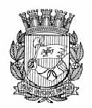 Publicado no D.O.C. São Paulo, 027, Ano 62 Sexta-feira.10 de Fevereiro de 2017Gabinete do Prefeito, Pág.01DECRETO Nº 57.586, DE 9 DE FEVEREIRO DE2017Declara ponto facultativo nas repartiçõespúblicas municipais nos dias 27 e 28 defevereiro de 2017, e dispõe sobre seu funcionamentono dia 1º de março de 2017.JOÃO DORIA, Prefeito do Município de São Paulo, no usodas atribuições que lhe são conferidas por lei,D E C R E T A:Art. 1º Fica declarado ponto facultativo na AdministraçãoPública Municipal Direta, Autárquica e Fundacional nos dias 27e 28 de fevereiro de 2017.§ 1º Deverão funcionar as unidades cujas atividades nãopossam sofrer solução de continuidade.§ 2º Nas demais unidades, a critério dos titulares dosrespectivos órgãos, poderá ser instituído plantão, nos casosjulgados necessários.Art. 2º O expediente na Quarta-feira de Cinzas, dia 1º demarço, terá início às 12 horas.Art. 3º Os dirigentes das demais entidades da AdministraçãoIndireta poderão dispor, a seu critério, sobre a matéria deque trata este decreto.Art. 4º Este decreto entrará em vigor na data de sua publicação.PREFEITURA DO MUNICÍPIO DE SÃO PAULO, aos 9 de fevereirode 2017, 464º da fundação de São Paulo.JOÃO DORIA, PREFEITOPAULO ANTONIO SPENCER UEBEL, Secretário Municipalde GestãoJULIO FRANCISCO SEMEGHINI NETO, Secretário do GovernoMunicipalPublicado na Secretaria do Governo Municipal, em 9 defevereiro de 2017.Gabinete do Prefeito, Pág.01TÍTULO DE NOMEAÇÃO 58, DE 9 DE FEVEREIRODE 2017JOÃO DORIA, Prefeito do Município de São Paulo, usandodas atribuições que lhe são conferidas por lei,RESOLVE:Nomear o senhor JOSÉ FERNANDO DE GOUVEIA, RG6708083-SSP/SP, para exercer o cargo de Chefe de Gabinete,símbolo CHG, da Chefia de Gabinete, do Gabinete do PrefeitoRegional, da Prefeitura Regional de Pirituba, constante da Lei15.509/2011 e do Decreto 57.576/2017.PREFEITURA DO MUNICÍPIO DE SÃO PAULO, aos 9 de fevereirode 2017, 464º da fundação de São Paulo.JOÃO DORIA, Prefeito.Secretarias, Pág.03PORTARIA 301, DE 9 DE FEVEREIRO DE 2017JULIO FRANCISCO SEMEGHINI NETO, Secretário do GovernoMunicipal, no uso da competência que lhe foi conferida peloDecreto 53.692, de 08.01.2013,RESOLVE:EXONERARSECRETARIA MUNICIPAL DE TRABALHO E EMPREENDEDORISMO1 – APARECIDA DOLORES VERONESI, RF 598.387.8, docargo de Diretor de Divisão Técnica, Ref. DAS-12, da DivisãoTécnica de Fiscalização de Feiras, Antiguidades e Artesanatos,da Coordenadoria de Segurança Alimentar e Nutricional, da SecretariaMunicipal de Trabalho e Empreendedorismo, constantedos Decretos 54.888/14 e 54.990/14.2 – PEDRO PAULO BOCCA, RF 837.394.9, a pedido, docargo de Supervisor Técnico I, Ref. DAS-11, da Supervisão deCapacitação, da Coordenadoria do Trabalho, da Secretaria Municipalde Trabalho e Empreendedorismo, constante do AnexoI – Tabela “C”, do Decreto 50.995/09.3 – LEONI CAMILO ROGÉRIO, RF 804.423.6, do cargo deDiretor de Departamento Técnico, Ref. DAS-14, do Departamentode Agricultura e Abastecimento, da Coordenadoria deSegurança Alimentar e Nutricional, da Secretaria Municipalde Trabalho e Empreendedorismo, constante dos Decretos54.888/14 e 54.990/14.SECRETARIA DO GOVERNO MUNICIPAL, aos 9 de fevereirode 2017.JULIO FRANCISCO SEMEGHINI NETO, Secretário do GovernoMunicipal.Secretarias, Pág.05TÍTULO DE NOMEAÇÃO 159, DE 9 DE FEVEREIRODE 2017JULIO FRANCISCO SEMEGHINI NETO, Secretário do GovernoMunicipal, no uso da competência que lhe foi conferida peloDecreto 53.692, de 08.01.2013,RESOLVE:NOMEAR:SECRETARIA MUNICIPAL DE TRABALHO E EMPREENDEDORISMO1 – APARECIDA DOLORES VERONESI, RF 598.387.8, paraexercer o cargo de Supervisor Técnico II, Ref. DAS-12, da Supervisãode Atendimento WEB, da Supervisão Geral do Trabalho eInclusão de Mão de Obra, da Coordenadoria do Trabalho, da SecretariaMunicipal de Trabalho e Empreendedorismo, constantedo Decreto 50.995/09 do Anexo I – Tabela “C”.2 – VERA LUCIA GOMES, RF 720.414.1, para exercer ocargo de Diretor de Divisão Técnica, Ref. DAS-12, da DivisãoTécnica de Fiscalização de Feiras, Antiguidades e Artesanatos,da Coordenadoria de Segurança Alimentar e Nutricional, da SecretariaMunicipal de Trabalho e Empreendedorismo, constantedos Decretos 54.888/14 e 54.990/14.3 – ROSANA ALVES GUEDES, RG 23.547.636-5 SSP/SP,para exercer o cargo de Assistente Técnico II, Ref. DAS-11, daAssessoria Técnica, do Gabinete do Secretário, da SecretariaMunicipal de Trabalho e Empreendedorismo, constante do AnexoI – Tabela “A”, do Decreto 50.995/09.4 – PAULO FAILDE DAMACENO, RG 36.947.280 SSP/SP,para exercer o cargo de Supervisor Técnico I, Ref. DAS-11, daSupervisão de Capacitação, da Coordenadoria do Trabalho, daSecretaria Municipal de Trabalho e Empreendedorismo, constantedo Anexo I – Tabela “C”, do Decreto 50.995/09.5 – FERNANDO ROBERTO SANTINI, RF 568.223.1, paraexercer o cargo de Assistente de Microcrédito IV, Ref. DAS-09,do Gabinete do Secretário, da Secretaria Municipal de Trabalhoe Empreendedorismo, constante do Decreto 57.576/17.6 – CAROLINE BIANCA DA SILVA, RG 43182628 SSP/SP, para exercer o cargo de Assistente de Microcrédito II, Ref.DAI-06, do Gabinete do Secretário, da Secretaria Municipal deTrabalho e Empreendedorismo, constante do Decreto 57.576/17.7 – MARIA APARECIDA BATAIER, RF 691.296.6, para exercero cargo de Diretor de Departamento Técnico, Ref. DAS-14,do Departamento de Agricultura e Abastecimento, da Coordenadoriade Segurança Alimentar e Nutricional, da Secretaria Municipalde Trabalho e Empreendedorismo, constante dos Decretos54.888/14 e 54.990/14.8 – LEONI CAMILO ROGÉRIO, RF 804.423.6, para exercero cargo de Assistente Técnico II, ref. DAS-11, do ProgramaAgência de Desenvolvimento da Cidade de São Paulo, doGabinete do Secretário, da Secretaria Municipal de Trabalhoe Empreendedorismo, constante do Anexo II – Tabela “B” doDecreto 50.995/09.SECRETARIA DO GOVERNO MUNICIPAL, aos 9 de fevereirode 2017.JULIO FRANCISCO SEMEGHINI NETO, Secretário do GovernoMunicipal.Secretarias, Pág.06TRABALHO EEMPREENDEDORISMOGABINETE DO SECRETÁRIOPORTARIA Nº. 011/2017 – SMTE/GABO CHEFE DE GABINETE, da Secretaria Municipal de Trabalhoe Empreendedorismo, no uso de suas atribuições legais,CONSIDERANDO os termos do Decreto n° 54.873, de 25 defevereiro de 2014, que estabelecem as atividades e os procedimentosa serem observados pelos gestores e pelos fiscais firmadospelos órgãos da administração municipal direta, autarquiase fundações de direito público.CONSIDERANDO o Termo de Cooperação celebrado entreesta Pasta e a Secretaria Municipal de Políticas para mulheres,vinculado ao Processo Administrativo nº 2016-0.277.495-8.RESOLVE:Art. 1° - Designar os servidores Alessandra Serapomba AlmeidaBrayn – RF: 819.181.6 como gestora titular e GuilhermeEurípedes Silva Ferreira – RF: 793.277.4 como gestor substituto.Art. 2° - Designar as servidoras Edilene Magalhães da SilvaFerreira – RF: 779.364.2 como fiscal e Karina Yumi GuimarãesMiyamoto – RF: 778.530.5 como fiscal substituta.Art. 3° - Esta Portaria entrará em vigor na data de suapublicação.PORTARIA Nº 012/2017 – SMTE/GABO CHEFE DE GABINETE, da Secretaria Municipal de Trabalhoe Empreendedorismo, no uso de suas atribuições legais,CONSIDERANDO os termos do Decreto n° 54.873, de 25 defevereiro de 2014, que estabelecem as atividades e os procedimentosa serem observados pelos gestores e pelos fiscais firmadospelos órgãos da administração municipal direta, autarquiase fundações de direito público.CONSIDERANDO o Termo de Cooperação celebrado entreesta Pasta e a Secretaria Municipal de Políticas para mulheres,vinculado ao Processo Administrativo nº 2016-0.277.489-3.RESOLVE:Art. 1° - Designar os servidores Alessandra Serapomba AlmeidaBrayn – RF: 819.181.6 como gestora titular e GuilhermeEurípedes Silva Ferreira – RF: 793.277.4 como gestor substituto.Art. 2° - Designar as servidoras Edilene Magalhães da SilvaFerreira – RF: 779.364.2 como fiscal e Karina Yumi GuimarãesMiyamoto – RF: 778.530.5 como fiscal substituta.Art. 3° - Esta Portaria entrará em vigor na data de suapublicação.PORTARIA Nº. 015/2017 – SMTE/GABO CHEFE DE GABINETE, da Secretaria Municipal de Trabalhoe Empreendedorismo, no uso de suas atribuições legais,CONSIDERANDO os termos do Decreto n° 54.873, de 25 defevereiro de 2014, que estabelecem as atividades e os procedimentosa serem observados pelos gestores e pelos fiscais firmadospelos órgãos da administração municipal direta, autarquiase fundações de direito público.CONSIDERANDO o Termo de Cooperação celebrado entreesta Pasta e a Subprefeitura de Parelheiros, vinculado ao ProcessoAdministrativo nº 2010-0.341.627-2.RESOLVE:Art. 1° - Designar os servidores Rodrigo de Moraes Galante– RF: 809.698.8 como gestor titular e Guilherme Eurípedes SilvaFerreira – RF: 793.277.4 como gestor substituto.Art. 2° - Designar os servidores Carlos Alberto Sartori – RF:781.034.2 e Alessandra de Almeida Brayn – RF: 819.181.6 comofiscais e Francisco Laurindo de Oliveira – RF: 723.669.7 comofiscal substituto.Art. 3° - Esta Portaria entrará em vigor na data de suapublicação, revogadas as disposições da Portaria nº 007/2016-SDTE/GAB.PORTARIA Nº. 016/2017 – SMTE/GABO CHEFE DE GABINETE, da Secretaria Municipal de Trabalhoe Empreendedorismo, no uso de suas atribuições legais,CONSIDERANDO os termos do Decreto n° 54.873, de 25 defevereiro de 2014, que estabelecem as atividades e os procedimentosa serem observados pelos gestores e pelos fiscais firmadospelos órgãos da administração municipal direta, autarquiase fundações de direito público.CONSIDERANDO o Termo de Cooperação celebrado entreesta Pasta e a Subprefeitura da Vila Prudente, vinculado aoProcesso Administrativo nº 2015-0.248.357-9.RESOLVE:Art. 1° - Designar os servidores Rodrigo de Moraes Galante– RF: 809.698.8 como gestor titular e Guilherme Eurípedes SilvaFerreira – RF: 793.277.4 como gestor substituto.Art. 2° - Designar os servidores Carlos Alberto Sartori – RF:781.034.2 e Alessandra de Almeida Brayn – RF: 819.181.6 comofiscais e Francisco Laurindo de Oliveira – RF: 723.669.7 comofiscal substituto.Art. 3° - Esta Portaria entrará em vigor na data de suapublicação.PORTARIA Nº 017/17 – SMTEELISEU GABRIEL DE PIERI Secretário Municipal de Trabalhoe Empreendedorismo;CONSIDERANDO, a formalização do Convênio MTB/SENAESnº 0001/2016, firmado aos 30 de dezembro de 2016, entre oMinistério do Trabalho por intermédio da Secretaria Nacional deEconomia Solidária – SENAES e a Prefeitura Municipal de SãoPaulo/SP, por intermédio desta Secretaria, devidamente registradono Portal de Convênios SICONV nº 831234/2016;CONSIDERANDO, a obrigatoriedade de utilização do Sistemade Gestão de Convênios e Contratos de Repasse do GovernoFederal – SICONV para a operacionalização dos repasses,pagamentos de despesas e outras obrigações, regulados pelaPortaria Interministerial nº 507, de 24 de novembro de 2011;CONSIDERANDO o disposto nos Decretos Federais nº 6.170,de 25 de julho de 2007, nº 7.641, de 12 de dezembro de 2011,na Portaria Interministerial nº 507, de 24 de novembro de 2011,Decreto Municipal nº 54.311, de 04 de setembro de 2013 ePortaria SF nº154, de 05 de setembro de 2013;RESOLVE:I – Delegar ao Chefe de Gabinete da Secretaria Municipalde Trabalho e Empreendedorismo, competência para executaras funções de Ordenador de Despesas – OBTV, perante oConvênio MTB/SENAES nº 0001/2016, especialmente quanto àautorização de pagamentos de despesas e transferências de retençõesno SICONV, observada a legislação que rege a matéria.II – Nos impedimentos legais do Chefe de Gabinete a delegaçãode competência ora fixada será exercida pela SecretáriaAdjunta desta Pasta.III – Esta Portaria entrará em vigor na data de sua publicação,revogadas as disposições em contrário, em especial aPortaria nº 013/2017 - SMTE.DESPACHO DO SECRETÁRIO2016-0.187.518-1SMTE – Apuração Preliminar. I – No exercício da competênciaque me foi atribuída por Lei, à vista dos elementos de convicçãocontidos no presente, nos termos da legislação que rege amatéria, ACOLHO o Relatório Conclusivo apresentado pela Presidenteda Comissão de Apuração Preliminar, conforme Portaria nº0069/2016-SDTE/GAB e em face aos fatos apurados e esclarecimentosprestados, DETERMINO o arquivamento deste feito, comfulcro no artigo 102, inciso II do Decreto nº 43.233/2003.SISTEMA MUNICIPAL DE PROCESSOS - SIMPROCDESPACHOS: LISTA 2017-2-027COORDENADORIA DE SEGURANCA ALIMENTAR E NUTRICIONALENDERECO: .PROCESSOS DA UNIDADE SDTE/COSAN/FEIRA/SUP2016-0.192.378-0 SUEKO HIDEHIRA MATSUMOTOINDEFERIDOA VISTA DOS ELEMENTOS, NAO AUTORIZADA A SOLICITACAOINICIAL, POR FALTA DE DOCUMENTOS E ABANDONO DEPROCESSO.2016-0.192.382-8 SERGIO MASAKI MATSUMOTOINDEFERIDOA VISTA DOS ELEMENTOS, NAO AUTORIZADA A SOLICITACAOINICIAL, POR FALTA DE DOCUMENTOS E ABANDONO DEPROCESSO.2016-0.262.825-0 SEDNEY CHAGAS DOS SANTOSDEFERIDOAUTORIZADA A EXPEDICAO DE MATRICULA INICIAL, GRUPODE COMERCIO 05-00, METRAGEM 06X02, NA(S) FEIRA(S)7116-1-PE2016-0.262.828-5 CRISLAINE DAB SILVA BEZERRADEFERIDOAUTORIZADA A EXPEDICAO DE MATRICULA INICIAL, GRUPODE COMERCIO 05-00, METRAGEM 06X02, NA(S) FEIRA(S)1077-4-SA, 4090-8-CS E 7070-0-MB2016-0.262.830-7 MARCIO DA SILVA FERREIRADEFERIDOAUTORIZADA A EXPEDICAO DE MATRICULA INICIAL,GRUPO DE COMERCIO 04-00, METRAGEM , NA(S) FEIRA(S)1142-8-MP(08X02), 3084-8-MP (10X02), 4042-8-EM (10X02),5105-5-MP (10X02), 6046-1-MP (08X02) E 7068-8-MP (08X02)2016-0.262.833-1 GILDO SANTANADEFERIDOAUTORIZADA A EXPEDICAO DE MATRICULA INICIAL, GRUPODE COMERCIO 04-00, METRAGEM 08X02, NA(S) FEIRA(S)1142-8-MP, 3084-8-MP, 4042-6-EM, 5105-5-MP, 6106-9-MP E7068-8-MP2016-0.273.776-9 GUERREIROS HORTIFRUT LTDA-MEDEFERIDOAUTORIZO A INCLUSAO DO PREPOSTO WILSON XAVIERDE OLIVEIRA, NA MATRICULA 010.355-05-7, NOS TERMOS DOART. 24 INCISO VI DO DEC. 48.172/07, SATISFEITAS AS DEMAISEXIGENCIAS LEGAIS.2017-0.009.796-9 LAURITA GONCALVES LEITEDEFERIDOAUTORIZO A INCLUSAO DO PREPOSTO ROBERTO DA SILVA,BEM COMO, A INCLUSAO DAS FEIRAS 1227-0-IT, 4068-1-MP,5046-6-IT, 6086-0-MP E 7103-0-G, GRUPO DE COMERCIO 01-00, METRAGEM 10X02, NA MATRICULA 045.330-01-8, NOSTERMOS DO ART. 24 INCISO VI DO DEC. 48.172/07, SATISFEITASAS DEMAIS EXIGENCIAS LEGAIS.Câmara Municipal, Pág.72Certidão – TC 7.866/16-55) Ainda com a palavra, oConselheiro Maurício Faria – Relator deu conhecimentoao Egrégio Plenário da matéria constante do seguintedespacho: "Trago ao Egrégio Tribunal, 'ad referendum' doPleno, a apreciação de determinação liminar de suspensão doPregão Eletrônico 17/SDTE/2016, exarada por este Relatorem 25 de novembro do corrente, nos autos da representaçãoconstante do TID 15833830, formulada pelo Sindicato dasEmpresas de Asseio e Conservação no Estado de São Paulo(SEAC-SP), com data de sessão de abertura prevista para o dia28 de novembro de 2016, às 9h30min. Trata-se de licitaçãopromovida pela Secretaria Municipal de Desenvolvimento,Trabalho e Empreendedorismo, tendo por objeto a contrataçãode empresa para prestação de serviço na área de limpeza,asseio e conservação e de copeiragem, de natureza contínua,incluindo todos os materiais de consumo, limpeza e todos osequipamentos necessários à execução dos serviços. Asinsurgências do representante dizem respeito, em síntese: (i)falha na definição dos critérios de comprovação da qualificaçãotécnica em decorrência inclusive da falha na descrição doobjeto licitado; (ii) ausência da obrigatoriedade deapresentação da licença/alvará da Vigilância Sanitária; (iii)ausência de comprovação de estarem as empresas registradasno Conselho Regional de Química; (iv) ausência daobrigatoriedade de apresentação de licença junto à autoridadeambiental e sanitária para controle de vetores e pragasurbanas. Relativamente aos questionamentos postos pelorepresentante nos tópicos ii, iii e iv, não vislumbrei razõessuficientes que ensejassem a adoção de medida suspensiva emsede de liminar, considerando, por um lado, as observaçõesfeitas pela Auditoria deste Tribunal ao analisar a matéria, e, poroutro, o fato de o edital impugnado contemplar, em seusubitem 7.2.4.5, a obrigatoriedade de apresentação dedeclaração, subscrita pelo representante legal da empresa,"comprometendo-se a apresentar, na data da assinatura docontrato, a licença/alvará para a realização de atividades comprodutos químicos controlados para fins comerciais, em nomeda licitante, emitida pela Divisão de Produtos Controlados eRegistros diversos – Departamento de Capturas e DelegaciasEspecializadas/DECADE, da Polícia Civil do Estado de SãoPaulo, ou por quem lhe faça as vezes, com validade na data daapresentação", valendo mencionar que tal previsão editalíciase encontra na conformidade do decidido por este Pleno noâmbito do processo TC 4.259.14-44 (Nota 03). De forma que oato decisório ora submetido a referendo incidiu sobre o editaldo mencionado pregão, relativamente ao tópico (i), alusivo aositens 7.2.4.1 e 7.2.4.2 da peça editalícia, no que se refere àcomprovação da qualificação técnica das licitantes, sobalegação de falha na definição dos critérios de comprovaçãoda qualificação técnica em decorrência inclusive da falha nadescrição do objeto licitado, aspecto sobre o qual os ÓrgãosTécnicos preopinantes desta Corte de Contas foram unânimesno sentido de se tratar de irregularidade que afeta o carátercompetitivo do certame licitatório, não sendo possível alcançara melhor oferta, havendo necessidade, por conseguinte, demaior detalhamento do edital sobre como será feita aavaliação da capacidade técnica, tanto em relação à naturezados serviços, como à unidade de medida a ser utilizada para ocálculo dos 50% (cinquenta por cento) do objeto a seremcomprovados. A Lei Federal 8.666/93 estabelece que acomprovação de aptidão para desempenho deve ser deatividade pertinente e compatível em características,quantidades e prazos com o objeto da licitação, devendo oinstrumento convocatório definir as parcelas de maiorrelevância técnica e de valor significativo (art. 30, inciso II, e §§1° e 2°). Entrementes, o edital, no que toca à comprovação daqualificação técnica das empresas licitantes, limitou-se adispor: "7.2.4. Documentos relativos à qualificação técnica:7.2.4.1. Atestados de capacidade técnica fornecidos porpessoas jurídicas de direito público ou privado, o qualcomprove que o licitante prestou ou está prestando de formasatisfatória os serviços compatíveis com o objeto do Termo deReferência (Anexo I do edital), compreendendo característicassimilares, iguais ou superiores. 7.2.4.2. Os atestados deverãocomprovar a prestação de serviços de 50% (cinquenta porcento) do objeto licitado". Ora, à vista da diversidade dosserviços descritos no Termo de Referência - Anexo I do edital,verifica-se que os subitens 7.2.4.1 e 7.2.4.2, supracitados,pecam pela falta de objetividade, precisão e clareza,contrariando a lei de regência, por gerar restritividade àparticipação de interessados no certame e à ampliação dacompetição, bem como por proporcionar possível, e ilegal,subjetividade na avaliação da documentação pelo pregoeiro,com consequências nefastas ao resultado esperado peladisputa, no sentido da obtenção da melhor proposta, e nocivas,destarte, à futura contratação. Essa irregularidade perpetradapelo edital requeria, por si só, a suspensão do certame porparte deste Tribunal, nos termos regimentais e sem embargo deanálise posterior mais detida decorrente da instruçãoprocessual do feito, ante a iminência da data da sessão deabertura aprazada, consoante acima mencionado. Exarada adecisão de suspensão do procedimento licitatório determinei acientificação da Origem e do Sr. Pregoeiro acerca da decisão,acompanhada de cópia da representação e da manifestaçãodos Órgãos Técnicos deste Tribunal, conferindo-lhes o prazo de15 (quinze) dias para a apresentação de justificativas/esclarecimentos, além de determinar a cientificação da decisãotambém ao Sindicato representante. A publicação do despachodeu-se pelo Diário Oficial da Cidade de São Paulo, edição de 26de novembro de 2016, pág. 104. Após este relato, e já tendoencaminhado aos meus Pares cópias das principais peças quera instruem o feito, submeto ao referendo deste Colegiado, nos termos regimentais, a decisão proferida por este Relator e subsumida à apreciação desta Corte. Afinal, o Egrégio Plenário, à unanimidade, referendou a medida determinada pelo Conselheiro Maurício Faria – Relator.. 